Занимательные задачи на развитие логического мышления у детей подготовительного к школе возраста.Для развития логического мышления необходимо особенно умело и вовремя использовать детское воображение. Задачи – шутки не только развивают гибкое, нестандартное мышление, но и служат прекрасным средством воспитания. Они содержат жизненную ситуацию, и ребёнок учится строить образ, свободно фантазировать, направлять свои творческие возможности на решение разных задач и формировать не только элементарные математические представления, но и кругозор ребенка. Удачи!Задачи - шутки1. Заяц приготовил к ужину 23 морковки. Все морковки съели, кроме пяти. Сколько морковок осталось? (5)2. На грядке сидят 6 воробьев. К ним прилетели еще 4. Кот подкрался и схватил одного воробья. Сколько воробьев осталось на грядке? (Нисколько, остальные улетели).3. Плавали 6 уток на пруду. Охотник выстрелил и убил одну утку. Сколько уток осталось на пруду? (1, остальные улетели).4. Однажды Лебедь, Рак и ЩукаВезти с поклажей воз взялись.И вместе все в него впряглись.Сколько героев в басне? Сколько в басне рыб? Тронулся ли воз с места? Почему?5. Когда цапля стоит на одной ноге, она весит 6 кг. Сколько будет она весить, если встанет на обе ноги? (Ее вес не изменится).6. Росли 2 вербы; на каждой вербе по три ветки. На каждой ветке по 2 груши. Сколько всего груш? (На вербе груши не растут).7. У бабушки Даши внучка Маша, кот Пушок, собака Дружок. Сколько у бабушки внуков? (Одна – Маша).8. На груше росло 10 груш, а на иве на 2 меньше. Сколько груш на иве? (на иве груши не растут).9. На столе лежало 7 яблок. Одно из них разрезали пополам. Сколько яблок на столе? (7).10. На столе стояло 3 стакана сока. Костя выпил один стакан сока. Сколько стаканов осталось? (3).11. Горело 9 свечей. 2 свечи погасили. Сколько свечей осталось? (2, остальные свечи сгорели).12. Что произошло 30 февраля 2020 года в Ярославле? (30 февраля не бывает).Загадки на сообразительность.Загадки служат увлекательным материалом для размышления. Загадки – это полезные и интересные логико-математические упражнения на выявление предмета по некоторым существенным признакам. В основе разгадывания загадок лежит практический опыт ребёнка, его знания предметов и явлений окружающего мира.1. Какой самый короткий день в году? (По количеству дней - февраль, по количеству букв – май).2. Какой год продолжается один год? (Новый год).3. Может ли дождь идти 2 дня подряд? (Нет, дни разделяет  ночь).4. Какое время года бывает 2 раза в год? (зима).5. Кто говорит на всех языках? (эхо).6. Ты да я, да мы с тобой. Сколько нас всего? (двое)7. Одно яйцо варится 3 минуты. Сколько варятся 2 яйца? (3 минуты, они варятся одновременно).8. 4 ушка, 2 брюшка Что это? (подушка)9. Может ли петух назвать себя птицей? (нет, он не умеет говорить).10. У кого шапка без головы, а нога без сапога? (у гриба).11. Когда автомобиль едет, какое колесо у него не вертится? (запасное)12. Что можно видеть с закрытыми глазами? (сон)13. Под каким деревом прячется заяц во время дождя? (под мокрым).14. Каких камней нет в море? (сухих).15. Кто становится выше, когда садится? (собака).16. Что становится легче, когда его наполняют? (шар)17. Ни хвоста, ни головы, а четыре ноги? (стол)18. Сын моего отца, а мне не брат. Кто это? (я сам)19. Если белый платок опустить в Черное море, каким он будет? (мокрым)20. 3, 3, 3, 3. Что будет? (дырка)21. Женщина несла в корзине 5 яиц, а дно упало. Сколько яиц осталось в корзине? (0, дно упало - все разбились).22. У какой фигуры нет ни начала, ни конца? (круг, овал)23. Что идет, не двигаясь с места? (время)24. Почему девушки в лес ходят? (по дороге).25. Маленький, серенький, на слона похож. Кто это? (слоненок).26. Сидит на окошке, но не кошка. Кто сидит на окошке? (кот)27. Как разделить 4 сваренные картофелины на 5 человек? (сделать пюре).Задачи – смекалки.Такие задачи нравятся ребёнку. Сказочный образ, жизненная ситуация позволяют ему самому проверить и развить пространственное представление, сообразительность. Ребёнок учится анализировать, сравнивать, обобщать; тренирует произвольное внимание, память, логическое мышление. Каждая из предложенных задач решается наглядно (с помощью предметов или чертежа).1. Волк, Лиса, Еж участвовали в соревнованиях по бегу. Какое место занял каждый, если Волк был одним из первых, а Лиса пришла предпоследней? (1 Волк, 2 Лиса, 3 Еж).2. Две девочки, Маша и Даша, договорились сесть в пятый вагон электрички. Даша села в пятый вагон от начала, а Маша в пятый вагон от конца. Встретились ли девочки, если в электричке 10 вагонов? (нет)3. Среди всех мячей, красный мяч тяжелее синего. Синий мяч тяжелее зеленого. Какой мяч самый тяжелый, а какой самый легкий?4. Лестница состоит из 9 ступенек. На какую ступеньку надо встать, чтобы быть на середине лестницы? (5).5. На столе стояло 3 бочонка с медом. Винни – Пух съел 1 бочонок и поставил его на стол. Сколько бочонков на столе? (3).6. Шел человек в город. Навстречу ему 3 знакомых. Сколько человек шло в город? (1).7.Принесла ежиха в корзинке 5 яблок и говорит ежатам: «Вас пятеро. Разделите эти яблоки между собой так, чтобы каждый получил по яблоку, и одно осталось в корзинке». Как ежатам разделить яблоки? (одному дать вместе с корзинкой).8. Три девочки, Варя, Галя, Оля, пришли на праздник в платьях белого, красного, желтого цвета. Оля была не в красном и не в желтом платье, Варя – не в красном. Какого цвета было платье на каждой девочке.9. Маша живет на 3 этаже. Когда она идет на улицу, то спускается по лестнице с этажа на этаж за одну минуту. Сколько времени надо Маше, чтобы спуститься вниз? (2)10.  Карлсон разрезал батон на три части. Сколько разрезов он сделал? (2)11. У 7 братьев - гномов по одной сестре. Сколько всего сестер? (1) Сколько детей в семье? (8).Надеюсь, данная подборка заданий будет интересна детям и полезна родителям!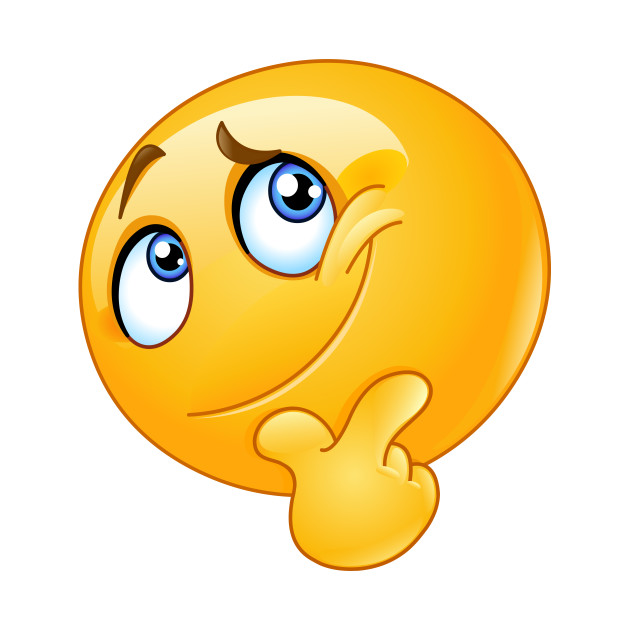 